Конспект непосредственно организованной образовательной деятельности«Снег пушистый лег на ветки»Воспитатель: Неживая И.В.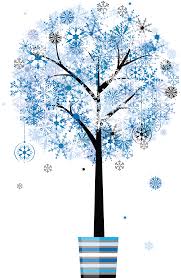 Образовательная область: «Художественно-эстетическое развитие».  Интеграция с образовательными областями: «Познавательное развитие» «Социально-коммуникативное развитие»,«Физическое развитие»Задачи:Обучающие: учить передавать ритмом мазков образное       содержание, радоваться красотой цветовых сочетаний Развивающие: развивать умение узнавать в точках изображение знакомого явления природыВоспитательные: воспитывать аккуратность.Материалы: Мольберт, большой лист бумаги голубого цвета, на котором изображены деревья; белая краска, тряпочки.Предварительная работа: наблюдение за снегопадом; сравнение снежинок с белыми пятнышками; игра “Поймай снежинку”.Ход :В: Дети, отгадайте, кто к нам пришёл: Комочек пуха, длинное ухо, Прыгает ловко, любит морковку. Кто это? Заяц)Появляется заяцЗаяц: Здравствуйте, ребятки! Я к вам из леса пришёл погреться.В: Да, на улице холодно. Кругом белый снег.З: Я тоже белый, мне теперь не страшен ни волк, ни лиса. Они меня не заметят. (Посмотреть в окно.)В: Да, укрыл снежок землю белым ковром. И всё это снежинки падали и ложились на землю, на деревья, на дома. Давайте же скажем зайчику, какие снежинки.Дети: белые, маленькие.В: А куда они падали?Д: На землю, на деревья.В: правильно, ребятки. И были снежинки похожи на маленькие белые пятнышки.В: А Маша знает стихотворение про снег:белый снег пушистый в воздухе кружится,и на землю тихо падает, ложится.В: А ещё зайчик хочет с вами поиграть.Игра “Зайка беленький сидит”. (Зайка ускакал к столу.)З: Что это у вас нарисовано?Д: деревья.З: А снега нет! Как же быть?В: дети, давайте для зайчика нарисуем снег. Снежинки будем рисовать пальчиком, обмакнём в белую краску и приложим к бумаге. Получается пятнышко, похожее на снежинку. Будем их рисовать по всему листу бумаги, чтобы везде был снег. (зайчик смотрит, чтобы его не заметила лиса, надо везде снег нарисовать).В: Вот и готова картина.  Зайчик, тебе нравится?Зайчик хвалит ребят и спрашивает:- Ты, Миша, где рисовал? (Около этого дерева.)- А ты, Соня? (вот здесь).Заяц благодарит за рисунок.В: Мы про снег знаем стишок (А.Барто):снег, снег кружится, Белая вся улица,Собралися мы в кружок,Завертелись как снежок.Заяц: Понравилось мне у вас, но пора и в свой лес, к своим друзьям, до свиданья!